100 KM Route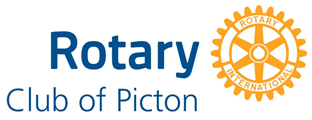 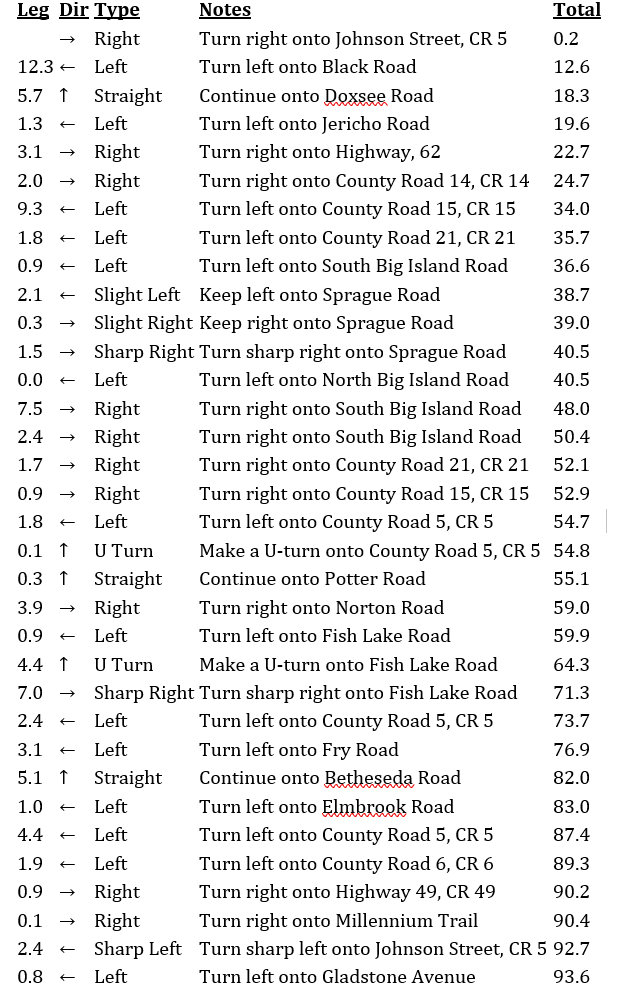 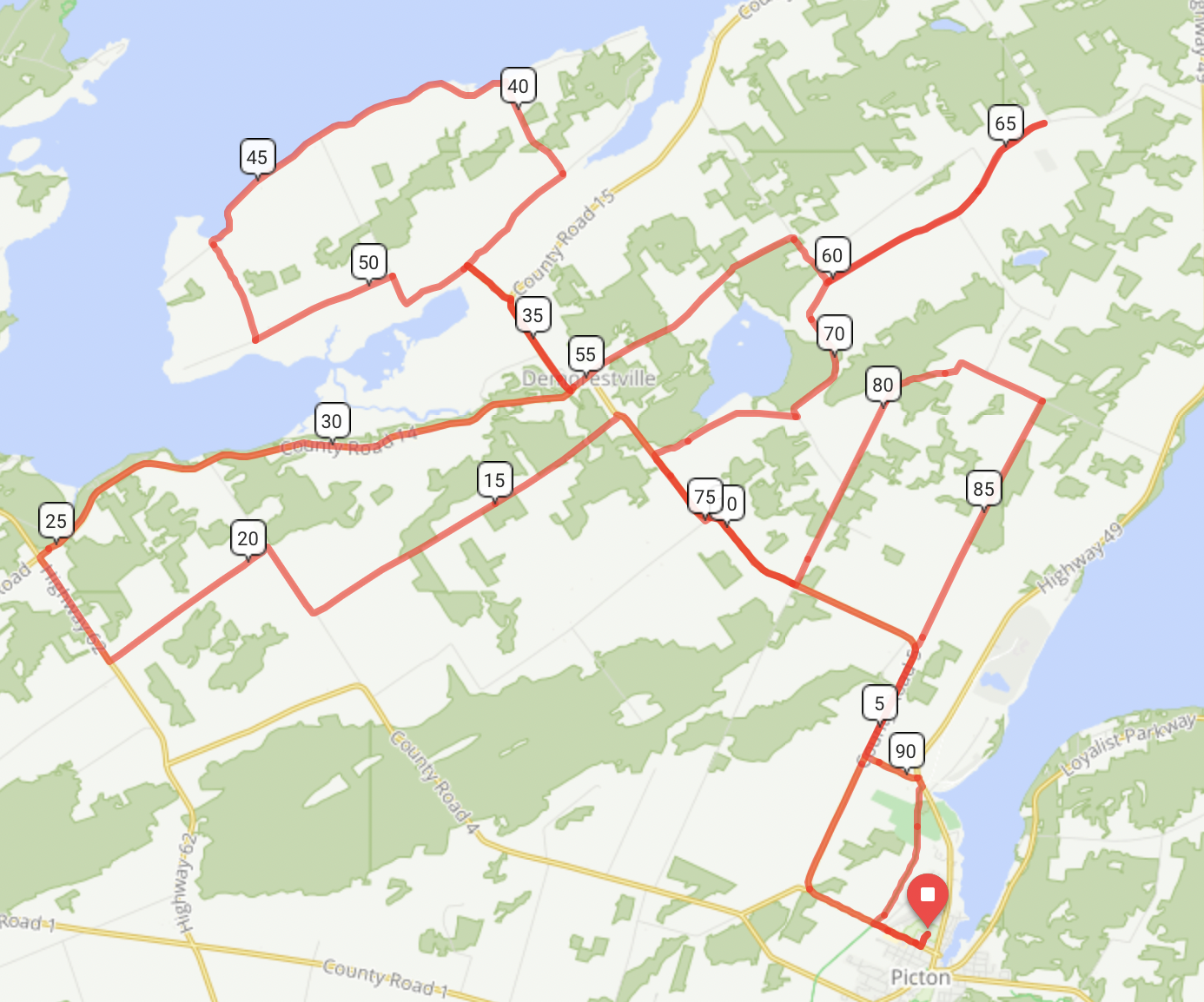 Event Day Contacts Dave Wilder   613 921 6494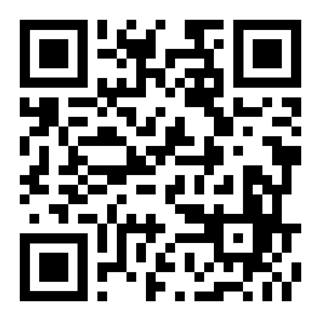 Don Leslie   613 323 2536Glen Grossmith  416 270 9598  50 KM Route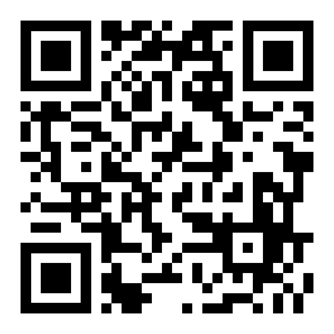 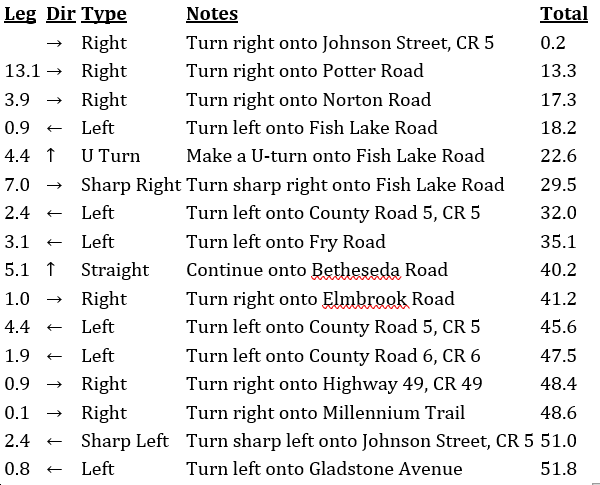 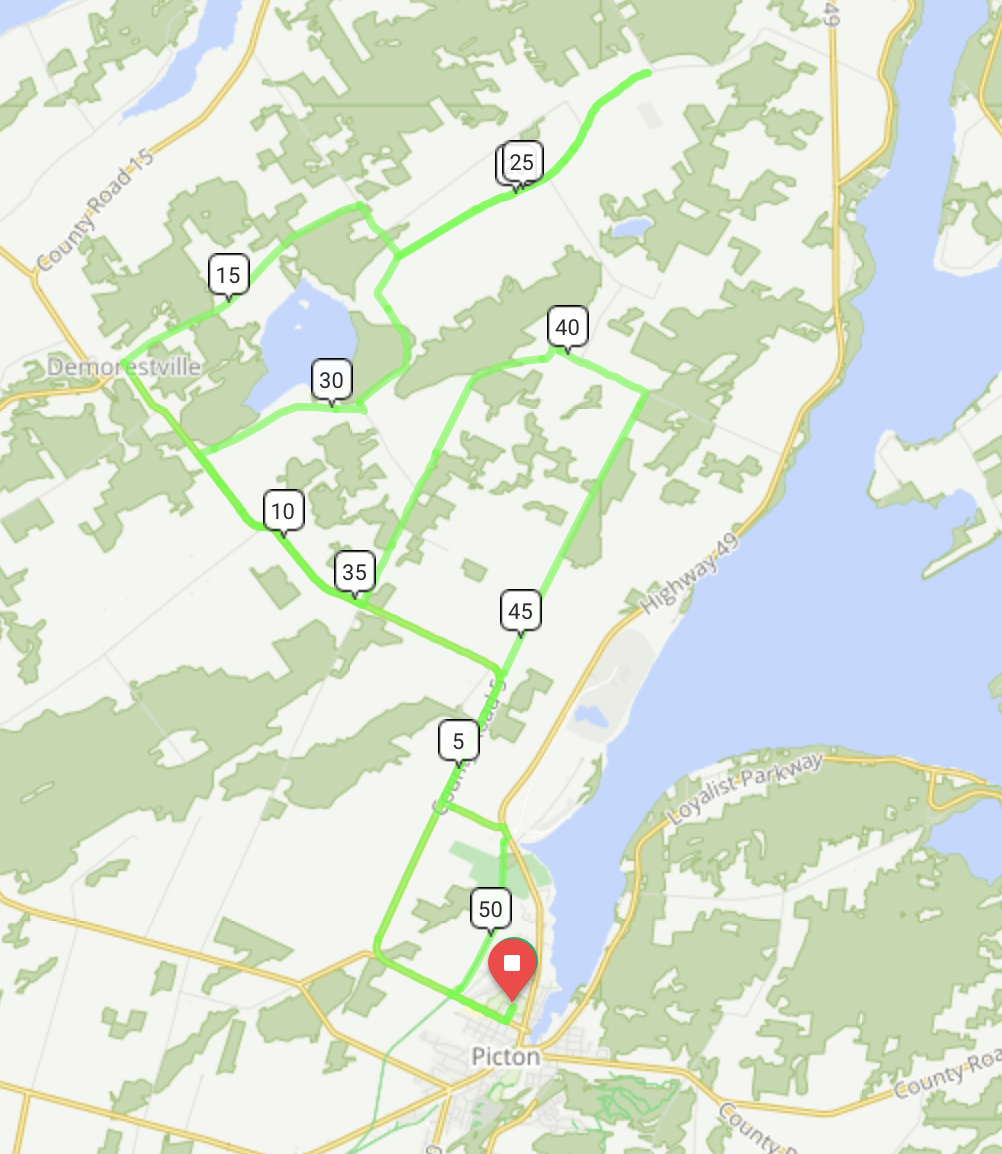       Event Day Contacts       Dave Wilder   613 921 6494      Don Leslie   613 323 2536      Glen Grossmith  416 270 959825 KM Route
   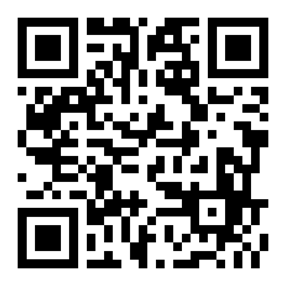 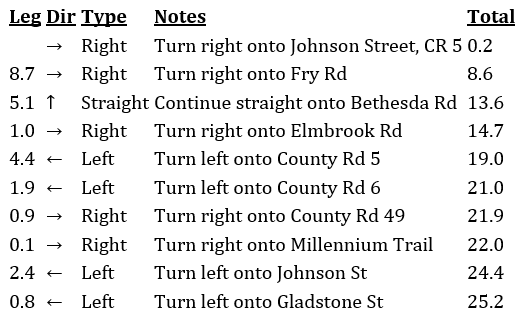 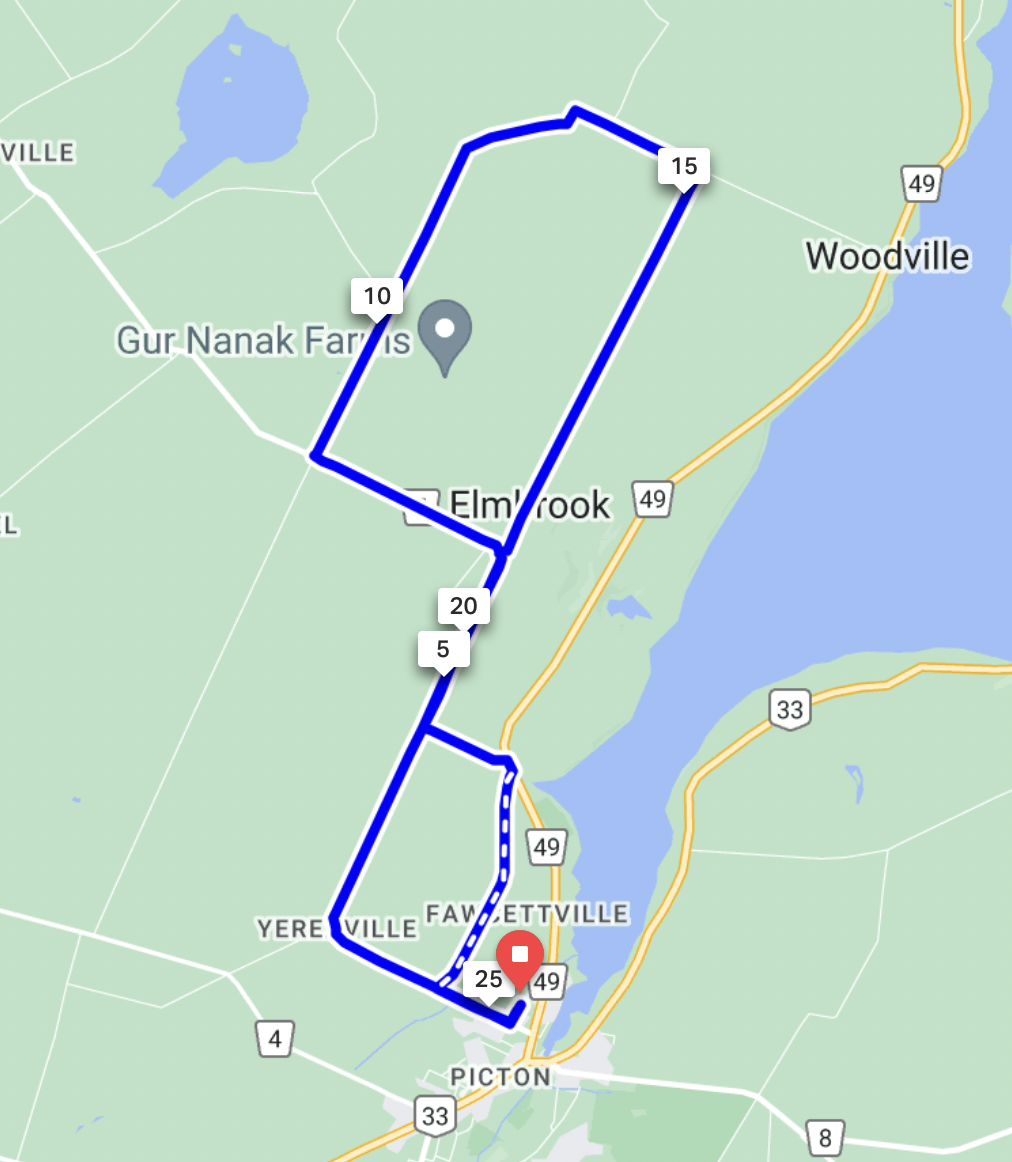 Event Day Contacts Dave Wilder   613 921 6494Don Leslie   613 323 2536Glen Grossmith  416 270 9598